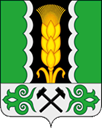 Российская ФедерацияРеспублика ХакасияАлтайский районАдминистрация Краснопольского сельсоветаПОСТАНОВЛЕНИЕ19.12.2022                                                                                                                  № 47                        с. КраснопольеВ соответствии Федеральными законами от 14.07.2022 года № 269-ФЗ «О внесении изменений в Федеральный закон «Об ответственном обращении с животными и о внесении изменений в отдельные законодательные акты Российской Федерации"», от 27.12.2018 № 498-ФЗ «Об ответственном обращении с животными и о внесении изменений в отдельные законодательные акты Российской Федерации», руководствуясь Федеральным законом от 06.10.2003 № 131-ФЗ  «Об общих принципах организации местного самоуправления в Российской Федерации», руководствуясь  Уставом муниципального образования Краснопольский сельсовет, администрация Краснопольского сельсоветаПОСТАНОВЛЯЕТ:1. Определить места, на которые запрещается возвращать животных без владельцев (из приюта) на территории Краснопольского сельсовета согласно Приложению 1.2. Определить места возврата животных в среду обитания на территории Краснопольского сельсовета согласно Приложению 2.3. Утвердить перечень лиц, уполномоченных на принятие решений о возврате животных без владельцев на прежние места их обитания согласно Приложению 3.         4. Опубликовать (обнародовать) настоящее постановление на информационном стенде в здании администрации Краснопольского сельсовета и разместить на официальном сайте администрации Краснопольского сельсовета в информационно-телекоммуникационной сети Интернет.         5. Настоящее постановление вступает в силу с момента его официального опубликования (обнародования). 6. Контроль за исполнением настоящего постановления оставляю за собой. Глава Краснопольского сельсовета                                                      З.М.Кузнецова                                                                                                            Приложение 1
                                                                                                  к постановлению администрации                                                                                         Краснопольского сельсовета                                                                           от 19.12.2022 № 47Список мест, на которые запрещается возвращать животных без владельцев (из приюта) на территории Краснопольского сельсоветаПриложение 2
к постановлению администрации Краснопольского сельсовета от 19.12.2022 № 47Список мест, на которые разрешается возвращать животных без владельцев (из приюта) на территории Краснопольского сельсоветаПриложение 3к постановлению администрации Краснопольского сельсовета от 19.12.2022 № 47Перечень лиц, уполномоченных на принятие решений о возврате животных без владельцев (из приютов) на прежние места их обитания на территории Краснопольского сельсоветаОб определении мест, на которые запрещается возвращать животных без владельцев (из приюта), мест возврата животных в среду обитания на территории Краснопольского сельсовета и утверждении перечня лиц, уполномоченных на принятие решений о возврате животных без владельцев на прежние места их обитанияНаименование населенного пунктаОбъекты, на территорию которых запрещается возвращать животных без владельцев (из приютов)Адрес объектасело КраснопольеАдминистрация Краснопольского сельсовета655683, Республика Хакасия, Алтайский район, с. Краснополье, ул. Трудовая, 29село КраснопольеМБОУ «Краснопольская СШ»655683, Республика Хакасия, Алтайский район, с. Краснополье, ул. Строителей, 13село КраснопольеМБДОУ «Краснопольский детский сад Малышок»655683, Республика Хакасия, Алтайский район, с. Краснополье, ул. Строителей, 23село КраснопольеГБУЗ РХ «Краснопольский ФАП»655683, Республика Хакасия, Алтайский район, с. Краснополье, ул. Строителей, 7село КраснопольеМБУК «Краснопольский СДК»655683, Республика Хакасия, Алтайский район, с. Краснополье, ул. Строителей, 11село КраснопольеПочтовое отделение с. Краснополье ФГУП «Почта России»655683, Республика Хакасия, Алтайский район, с. Краснополье, ул. Трудовая, 29село КраснопольеВетеринарный участок с. Краснополье655683, Республика Хакасия, Алтайский район, с. Краснополье, ул. Молодежная, 1Асело КраснопольеДПК с. Краснополье655683, Республика Хакасия, Алтайский район, с. Краснополье, ул. Молодежная, 1 БДеревня СмирновкаМБДОУ «Смирновская начальная школа- детский сад»655683, Республика Хакасия, Алтайский район, д. Смирновка, ул. Алтайская, 56АДеревня СмирновкаГБУЗ РХ «Белоярская РБ», Фельдшерский Здравпункт655683, Республика Хакасия, Алтайский район, д. Смирновка, ул. Новая, 11МБОУ «Краснопольский СДК», структурное подразделение «Смирновский клуб»655683, Республика Хакасия, Алтайский район, д. Смирновка, ул. Алтайская, 32АНаименование населенного пунктаМеста, на которые разрешается возвращать животных без владельцев  (из приюта)село Краснополье500 м. на юго-восток от с. Краснопольедеревня Смирновка200 м. на юго-восток от д. СмирновкаНаименование населенного пунктаДолжностьФИОсело КраснопольскогоГлава Краснопольского сельсоветаЗалина Мугадовна КузнецоваДеревня СмирновкаГлава Краснопольского сельсоветаЗалина Мугадовна Кузнецова